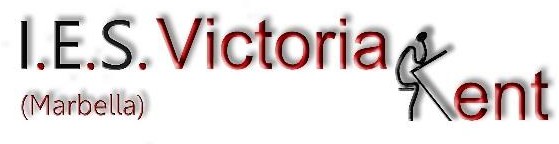 Anexo 2Datos Personales:Nombre y apellidos NIFNacionalidad Fecha nacimiento Domicilio Código postal CiudadProvincia Teléfono móvil E-mailTarjeta Sanitaria EuropeaDatos de la movilidad:Profesor Especialidad:Ámbito (marcar):Ed. Secundaria/ Bach/ F.P. País Destino:Nivel de idiomas (del país de destino o en su defecto de inglés): B1/ B2 / C1/ Otro:Tipo de movilidad a la que opta:Aprendizaje por Observación en Centro educativo / Curso / Formación en Empresa Posible Fecha:Trimestre 2º/ Trimestre 3º/ Fecha acordada (con Centro educativo o Curso)